Министерство науки и высшего образования РФСибирское отделение РАНИркутский филиал СО РАНФГБНУ «Восточно-Сибирский институтмедико-экологических исследований»Российская ассоциация врачей и специалистов                               медицины трудаИГМАПО - филиал ФГБОУ ДПО «Российская медицинская академия непрерывного профессионального образования»        ПРОГРАММАV Всероссийской научно-практической конференции молодых ученых «Экология и здоровье населения»                                (6-7 июля, г. Ангарск)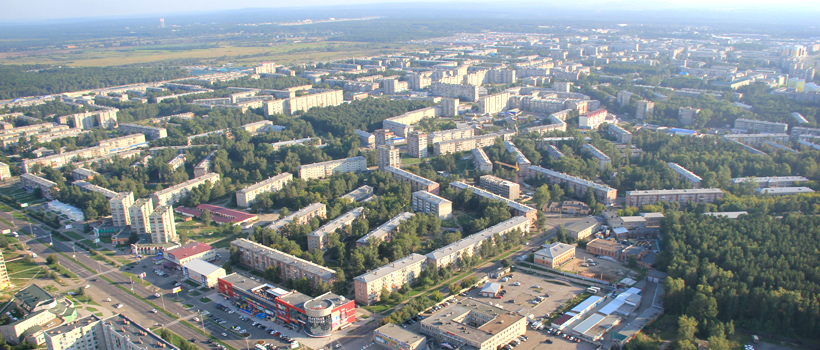 ДЛЯ ЗАМЕТОКДЛЯ ЗАМЕТОК6 ИЮЛЯ 2023 ГОДАзал Учёного совета ФГБНУ «Восточно–Сибирский институт медико–экологических исследований»( г. Ангарск, 12а микрорайон, дом 3)6 ИЮЛЯ 2023 ГОДАзал Учёного совета ФГБНУ «Восточно–Сибирский институт медико–экологических исследований»( г. Ангарск, 12а микрорайон, дом 3)6 ИЮЛЯ 2023 ГОДАзал Учёного совета ФГБНУ «Восточно–Сибирский институт медико–экологических исследований»( г. Ангарск, 12а микрорайон, дом 3)6 ИЮЛЯ 2023 ГОДАзал Учёного совета ФГБНУ «Восточно–Сибирский институт медико–экологических исследований»( г. Ангарск, 12а микрорайон, дом 3)Модератор: Панкова Анна Александровна – младший научный сотрудник лаборатории биомоделирования и трансляционной медицины, зам. председателя совета молодых учёных и специалистов ФГБНУ ВСИМЭИЧлены жюри:Бодиенкова Галина Михайловна – д.м.н., заведующая лабораторией иммуно–биохимических и молекулярно–генетических исследований в гигиене ФГБНУ ВСИМЭИ;Журба Ольга Михайловна – д.б.н., заведующая лабораторией аналитической экотоксикологии и биомониторинга ФГБНУ ВСИМЭИ;Панков Владимир Анатольевич – д.м.н., заведующий лабораторией эколого–гигиенических исследований ФГБНУ ВСИМЭИ.10.00 – 10.15: открытие V Всероссийской научно–практической конференции молодых ученых «Экология и здоровье населения», приветственное слово директора ФГБНУ ВСИМЭИ – д.м.н., профессор РАН Лахман Олег Леонидович (видео) и научного руководителя ФГБНУ ВСИМЭИ – д.м.н., проф., член–корр. РАН Рукавишников Виктор Степанович (видео)10.15–10.25: приветственное слово членов жюри конкурса на лучший доклад молодого учёного10.25–10.30: информация модератора о критериях конкурса, регламенте и т.д.Модератор: Панкова Анна Александровна – младший научный сотрудник лаборатории биомоделирования и трансляционной медицины, зам. председателя совета молодых учёных и специалистов ФГБНУ ВСИМЭИЧлены жюри:Бодиенкова Галина Михайловна – д.м.н., заведующая лабораторией иммуно–биохимических и молекулярно–генетических исследований в гигиене ФГБНУ ВСИМЭИ;Журба Ольга Михайловна – д.б.н., заведующая лабораторией аналитической экотоксикологии и биомониторинга ФГБНУ ВСИМЭИ;Панков Владимир Анатольевич – д.м.н., заведующий лабораторией эколого–гигиенических исследований ФГБНУ ВСИМЭИ.10.00 – 10.15: открытие V Всероссийской научно–практической конференции молодых ученых «Экология и здоровье населения», приветственное слово директора ФГБНУ ВСИМЭИ – д.м.н., профессор РАН Лахман Олег Леонидович (видео) и научного руководителя ФГБНУ ВСИМЭИ – д.м.н., проф., член–корр. РАН Рукавишников Виктор Степанович (видео)10.15–10.25: приветственное слово членов жюри конкурса на лучший доклад молодого учёного10.25–10.30: информация модератора о критериях конкурса, регламенте и т.д.Модератор: Панкова Анна Александровна – младший научный сотрудник лаборатории биомоделирования и трансляционной медицины, зам. председателя совета молодых учёных и специалистов ФГБНУ ВСИМЭИЧлены жюри:Бодиенкова Галина Михайловна – д.м.н., заведующая лабораторией иммуно–биохимических и молекулярно–генетических исследований в гигиене ФГБНУ ВСИМЭИ;Журба Ольга Михайловна – д.б.н., заведующая лабораторией аналитической экотоксикологии и биомониторинга ФГБНУ ВСИМЭИ;Панков Владимир Анатольевич – д.м.н., заведующий лабораторией эколого–гигиенических исследований ФГБНУ ВСИМЭИ.10.00 – 10.15: открытие V Всероссийской научно–практической конференции молодых ученых «Экология и здоровье населения», приветственное слово директора ФГБНУ ВСИМЭИ – д.м.н., профессор РАН Лахман Олег Леонидович (видео) и научного руководителя ФГБНУ ВСИМЭИ – д.м.н., проф., член–корр. РАН Рукавишников Виктор Степанович (видео)10.15–10.25: приветственное слово членов жюри конкурса на лучший доклад молодого учёного10.25–10.30: информация модератора о критериях конкурса, регламенте и т.д.Модератор: Панкова Анна Александровна – младший научный сотрудник лаборатории биомоделирования и трансляционной медицины, зам. председателя совета молодых учёных и специалистов ФГБНУ ВСИМЭИЧлены жюри:Бодиенкова Галина Михайловна – д.м.н., заведующая лабораторией иммуно–биохимических и молекулярно–генетических исследований в гигиене ФГБНУ ВСИМЭИ;Журба Ольга Михайловна – д.б.н., заведующая лабораторией аналитической экотоксикологии и биомониторинга ФГБНУ ВСИМЭИ;Панков Владимир Анатольевич – д.м.н., заведующий лабораторией эколого–гигиенических исследований ФГБНУ ВСИМЭИ.10.00 – 10.15: открытие V Всероссийской научно–практической конференции молодых ученых «Экология и здоровье населения», приветственное слово директора ФГБНУ ВСИМЭИ – д.м.н., профессор РАН Лахман Олег Леонидович (видео) и научного руководителя ФГБНУ ВСИМЭИ – д.м.н., проф., член–корр. РАН Рукавишников Виктор Степанович (видео)10.15–10.25: приветственное слово членов жюри конкурса на лучший доклад молодого учёного10.25–10.30: информация модератора о критериях конкурса, регламенте и т.д.ОЧНАЯ СЕКЦИЯОЧНАЯ СЕКЦИЯОЧНАЯ СЕКЦИЯОЧНАЯ СЕКЦИЯ110.30–10.45Васильева Лариса Сергеевна – заведующая отделением ФРМ ФГБНУ Восточно–Сибирский институт медико–экологических исследований, г. АнгарскОсобенности нарушений равновесия у пациентов с вибрационной болезнью210.45–11.00Вырупаева Екатерина Викторовна – аспирант ФГБНУ «Научный центр проблем здоровья семьи и репродукции человека»Оценка качества жизни женщин в постковидном периоде311.00–11.15Чистова  Надежда Павловна – младший научный сотрудник, ФГБНУ Восточно–Сибирский институт медико–экологических исследований, г. АнгарскГенетические маркеры эндотелиальной дисфункции и метаболических нарушений у лиц с вибрационной болезнью411.15–11.30Скрынник Анна Станиславовна – младший научный сотрудник ФГБНУ Восточно–Сибирский институт медико–экологических исследований, г. АнгарскИзменение видоспецифического поведения белых крыс при экспериментальном гипотериозе и свинцовой интоксикации511.30–11.45Лысенко Анастасия Анатольевна – аспирант ФГБНУ Восточно–Сибирский институт медико–экологических исследований, г. АнгарскРаспространенность и основные компоненты метаболического синдрома у мужчин, проживающих на экспонированной ртутью территории611.45–12.00Щепина Мария Олеговна – младший научный сотрудник ФГБНУ Восточно–Сибирский институт медико–экологических исследований, г. АнгарскРоль нейротрофических факторов и полиморфизма их генов в патогенезе неврологических расстройств12.00–14.00 ОБЕД12.00–14.00 ОБЕД12.00–14.00 ОБЕД12.00–14.00 ОБЕДДИСТАНЦИОННАЯ СЕКЦИЯДИСТАНЦИОННАЯ СЕКЦИЯДИСТАНЦИОННАЯ СЕКЦИЯДИСТАНЦИОННАЯ СЕКЦИЯ714.00–14.15Дремин	 Алексей Игоревич – инженер–физик,  Коньшина Татьяна Александровна, ФГБНУ НИИ медицины труда им. академика Н.Ф. Измерова, г. МоскваТеоретическая и инструментальная оценка электрического поля промышленной частоты вблизи контактной сети переменного тока железной дороги814.15–14.30Левченков Дмитрий Игоревич – инженер–физик ФГБНУ НИИ медицины труда им. академика Н.Ф. Измерова, г. МоскваВариабельность сердечного ритма в оценке функционального состояния человека при использовании различных типов средств индивидуальной защиты914.30–14.45Дульцева Олеся Олеговна – ординатор ФГБОУ ВО Уральский государственный медицинский университет, г. ЕкатеринбургОценка приверженности к двигательной активности у школьников1014.45–15.00Копылова Ксения Васильевна – аспирант НИИ медицинских проблем Севера – обособленное подразделение Федерального государственного бюджетного научного учреждения ФИЦ Красноярский научный центр СО РАНГенетическая детерминированность интернет–зависимости у подростков1115.00–15.15Степовая Дарья Алексеевна – аспирант ФГБОУ ВО Северный государственный медицинский университет, г. АрхангельскСравнительный анализ содержания тяжелых металлов в пищевых продуктах Архангельской области и других регионах России1215.15–15.30Шитова Нина Владимировна – аспирант, Горблянский Юрий Юрьевич,  ФГБОУ ВО Ростовский Государственный Медицинский Университет, г. Ростов–на ДонуПрофессиональные аспекты постковидного синдрома1315.30-15.45Лифанова Рано Зобидовна – аспирант, ФГБНУ ФГБНУ НИИ медицины труда им. академика Н.Ф. Измерова, г. Москва / Департамент экологической безопасности и менеджмента качества продукции, Институт экологии, Российский университет дружбы народов, РУДНИсследование эффектов электромагнитных полей систем сотовой связи на показатели некоторых гематологических тестов в условиях подострого облучения15.45–16.00: РАБОТА ЖЮРИ16.00–16.15: НАГРАЖДЕНИЕ ПОБЕДИТЕЛЕЙ15.45–16.00: РАБОТА ЖЮРИ16.00–16.15: НАГРАЖДЕНИЕ ПОБЕДИТЕЛЕЙ15.45–16.00: РАБОТА ЖЮРИ16.00–16.15: НАГРАЖДЕНИЕ ПОБЕДИТЕЛЕЙ15.45–16.00: РАБОТА ЖЮРИ16.00–16.15: НАГРАЖДЕНИЕ ПОБЕДИТЕЛЕЙ7 ИЮЛЯ 2023 ГОДА зал Учёного совета ФГБНУ «Восточно–Сибирский институт медико–экологических исследований»( г. Ангарск, 12а микрорайон, дом 3)Модератор: Панкова Анна Александровна – младший научный сотрудник лаборатории биомоделирования и трансляционной медицины, зам. председателя совета молодых учёных и специалистов ФГБНУ ВСИМЭИЧлены жюри:Курчевенко Светлана Ивановна – к.м.н., врач по общей гигиене ФГБУЗ центр гигиены и эпидемиологии №28 ФМБА России; Меринов Алексей Владимирович  – к.б.н., научный сотрудник лаборатории аналитической экотоксикологии и биомониторинга ФГБНУ ВСИМЭИ;Тютрина Вера Александровна  – к.фарм.н., научный сотрудник лаборатории  биомоделирования и трансляционной медицины ФГБНУ ВСИМЭИ.09.00–09.45: подключение дистанционных участников09.45–09.55: приветственное слово членов жюри конкурса на лучший студенческий доклад09.55–10.00: информация модераторов о критериях конкурса, регламенте и т.д.7 ИЮЛЯ 2023 ГОДА зал Учёного совета ФГБНУ «Восточно–Сибирский институт медико–экологических исследований»( г. Ангарск, 12а микрорайон, дом 3)Модератор: Панкова Анна Александровна – младший научный сотрудник лаборатории биомоделирования и трансляционной медицины, зам. председателя совета молодых учёных и специалистов ФГБНУ ВСИМЭИЧлены жюри:Курчевенко Светлана Ивановна – к.м.н., врач по общей гигиене ФГБУЗ центр гигиены и эпидемиологии №28 ФМБА России; Меринов Алексей Владимирович  – к.б.н., научный сотрудник лаборатории аналитической экотоксикологии и биомониторинга ФГБНУ ВСИМЭИ;Тютрина Вера Александровна  – к.фарм.н., научный сотрудник лаборатории  биомоделирования и трансляционной медицины ФГБНУ ВСИМЭИ.09.00–09.45: подключение дистанционных участников09.45–09.55: приветственное слово членов жюри конкурса на лучший студенческий доклад09.55–10.00: информация модераторов о критериях конкурса, регламенте и т.д.7 ИЮЛЯ 2023 ГОДА зал Учёного совета ФГБНУ «Восточно–Сибирский институт медико–экологических исследований»( г. Ангарск, 12а микрорайон, дом 3)Модератор: Панкова Анна Александровна – младший научный сотрудник лаборатории биомоделирования и трансляционной медицины, зам. председателя совета молодых учёных и специалистов ФГБНУ ВСИМЭИЧлены жюри:Курчевенко Светлана Ивановна – к.м.н., врач по общей гигиене ФГБУЗ центр гигиены и эпидемиологии №28 ФМБА России; Меринов Алексей Владимирович  – к.б.н., научный сотрудник лаборатории аналитической экотоксикологии и биомониторинга ФГБНУ ВСИМЭИ;Тютрина Вера Александровна  – к.фарм.н., научный сотрудник лаборатории  биомоделирования и трансляционной медицины ФГБНУ ВСИМЭИ.09.00–09.45: подключение дистанционных участников09.45–09.55: приветственное слово членов жюри конкурса на лучший студенческий доклад09.55–10.00: информация модераторов о критериях конкурса, регламенте и т.д.7 ИЮЛЯ 2023 ГОДА зал Учёного совета ФГБНУ «Восточно–Сибирский институт медико–экологических исследований»( г. Ангарск, 12а микрорайон, дом 3)Модератор: Панкова Анна Александровна – младший научный сотрудник лаборатории биомоделирования и трансляционной медицины, зам. председателя совета молодых учёных и специалистов ФГБНУ ВСИМЭИЧлены жюри:Курчевенко Светлана Ивановна – к.м.н., врач по общей гигиене ФГБУЗ центр гигиены и эпидемиологии №28 ФМБА России; Меринов Алексей Владимирович  – к.б.н., научный сотрудник лаборатории аналитической экотоксикологии и биомониторинга ФГБНУ ВСИМЭИ;Тютрина Вера Александровна  – к.фарм.н., научный сотрудник лаборатории  биомоделирования и трансляционной медицины ФГБНУ ВСИМЭИ.09.00–09.45: подключение дистанционных участников09.45–09.55: приветственное слово членов жюри конкурса на лучший студенческий доклад09.55–10.00: информация модераторов о критериях конкурса, регламенте и т.д.ДИСТАНЦИОННАЯ СЕКЦИЯДИСТАНЦИОННАЯ СЕКЦИЯДИСТАНЦИОННАЯ СЕКЦИЯДИСТАНЦИОННАЯ СЕКЦИЯ110.00–10.10Пугачева Мария Николаевна – студентка 5 курса ФГБОУ ВО «Иркутский государственный медицинский университет», г. ИркутскГигиеническая оценка влияния фтористых соединений алюминиевого производства на подверженность населения повреждениям костной ткани на примере жителей города Шелехов210.10–10.20Бухарова Софья Павловна, Шайхеев Евгений Андреевич – студенты 3 курса лечебного факультета ФГБОУ ВО «Иркутский государственный медицинский университет», г. ИркутскУровень «школьной зрелости» детей старшего дошкольного возраста на современном этапе310.20–10.30Лознева Алина Алексеевна – студентка 6 курса ФГБОУ ВО «Иркутский государственный медицинский университет», г. ИркутскГигиеническая характеристика условий труда в производстве бутилированной воды410.30–10.40Воронкова Анна Владимировна – студентка 3 курса лечебного факультета ФГБОУ ВО «Иркутский государственный медицинский университет», г. ИркутскИспользование электронных сигарет среди студентов как одна из социально значимых проблем510.40–10.50Зубакова Дарья Александровна, Шаброва Юлия Алексеевна – студенты 3 курса лечебного факультета ФГБОУ ВО «Иркутский государственный медицинский университет», г. ИркутскСодержание нитратов и экологическая безопасность продукции растениеводства610.50–11.00Созинова Виктория Алексеевна – студентка 3 курса лечебного факультета ФГБОУ ВО «Иркутский государственный медицинский университет», г. ИркутскНервно–психическая устойчивость и адаптация работников при вахтовой организации труда711.00–11.10Сягаев Руслан Альбертович, Квинт Виктория Олеговна – студенты 4 курса медико–профилактического факультета ФГБОУ ВО «Иркутский государственный медицинский университет», г. ИркутскОценка уровня тревожности студентов медицинского университета811.10–11.20Гаськова Ирина Сергеевна – студентка 4 курса медико–профилактического факультета ФГБОУ ВО «Иркутский государственный медицинский университет», г. ИркутскГигиеническая и санитарно–бактериологическая оценка условий проживания в общежитии студентов медицинского университета911.20–11.30Тюрнева Дарья Александровна, Москалёв Даниил Сергеевич – студенты лечебного факультета ФГБОУ ВО «Иркутский государственный медицинский университет», г. ИркутскРаспространенность употребления энергетических напитков среди молодежи1011.30–11.40Коршунова Полина Андреевна, Павлова Полина Александровна – студенты педиатрического факультета ФГБОУ “Иркутский государственный медицинский университет”, г. ИркутскОценка физического развития подростков с различной физической подготовкой1111.40–11.50Албычев Александр Сергеевич, Владимирова Екатерина Юрьевна, Микаилов Данил Амилович – студенты лечебного факультета ФГБОУ ВО «Иркутский государственный медицинский университет», г. ИркутскК вопросу об эпидемиологической безопасности общественного питания1211.50–12.00Кайгородова Софья Сергеевна, Брыкалов Илья Александрович – студенты лечебного факультета ФГБОУ ВО «Иркутский государственный медицинский университет», г. ИркутскСанитарно–эпидемиологическое благополучие населения при обеспечении спортивно–досуговой деятельности12.00–12.30: ТЕХНИЧЕСКИЙ ПЕРЕРЫВ12.00–12.30: ТЕХНИЧЕСКИЙ ПЕРЕРЫВ12.00–12.30: ТЕХНИЧЕСКИЙ ПЕРЕРЫВ12.00–12.30: ТЕХНИЧЕСКИЙ ПЕРЕРЫВ1312.30–12.40Верховина Татьяна Сергеевна, Мясникова Александра Сергеевна – студенты 4 курса медико–профилактического факультета ФГБОУ ВО «Иркутский государственный медицинский университет», г. ИркутскДинамика изменения отношения первокурсников и выпускников к выбранной профессии врача1412.40–12.50Василевская Анастасия Евгеньевна, Бобков Илья Александрович – студенты лечебного факультета ФГБОУ ВО «Иркутский государственный медицинский университет», г. ИркутскОценка связи факторов образа жизни с коэффициентом общей смертности населения Иркутской области1512.50–13.00Ахадова Марджана Акпер кызы, Кокорина Екатерина Алексеевна – студенты 3 курса лечебного факультета ФГБОУ ВО «Иркутский государственный медицинский университет», г. ИркутскК вопросу правильного питания студентов медицинского университета1613.00–13.10Фараджова Гюнел Халидкызы, Егорова Маргарита Павловна – студенты 3 курса лечебного факультета ФГБОУ ВО «Иркутский государственный медицинский университет», г. ИркутскОсобенности медицинского образования на современном этапе1713.10–13.20Канцева Анастасия Владимировна – студентка 3 курса лечебного факультета ФГБОУ ВО «Иркутский государственный медицинский университет», г. ИркутскОрганизация учебной деятельности студентов–медиков начальных курсов в условиях общежития1813.20–13.30Анай–оол Вероника Алашовна, Ревякина Юлия Николаевна – студенты 3 курса лечебного факультета ФГБОУ ВО «Иркутский государственный медицинский университет», г. ИркутскОценка нервно–психического состояния студенческой молодёжи1913.30–13.40Бойчук Юлия Сергеевна, Шляхтинцова Маргарита Руслановна – студенты лечебного факультета ФГБОУ ВО «Иркутский государственный медицинский университет», г. ИркутскЧипсы – незаменимый или опасный продукт пищевого рациона2013.40–13.50Тришина Анастасия Викторовна, Попова Валерия Александровна – студенты 3 курса лечебного факультета ФГБОУ ВО «Иркутский государственный медицинский университет», г. ИркутскДетская игровая комната: развлечение и опасность2113.50–14.00Сизых Вадим Васильевич, Любимова Дарья Владимировна – студенты 3 курса педиатрического факультета ФГБОУ ВО «Иркутский государственный медицинский университет», г. ИркутскПитание грудных детей и перспектива развитияинтеллектуальных способностей в подростковом возрасте2214.00–14.10Ульянченко Диана Андреевна – студентка лечебного факультета ФГБОУ ВО «Иркутский государственный медицинский университет», г. ИркутскЭпидемиологическое благополучие клиентов при посещении аквазон фитнес–центров2314.10–14.20Рязанов Яков Ильич, Плотникова Валерия Романовна – студенты педиатрического факультета ФГБОУ ВО «Иркутский государственный медицинский университет», г. ИркутскОрганизация питания и санитарно–гигиеническая обстановка в вузовских столовых2414.20–14.30Никифоров Андрей Евгеньевич – студент 3 курса лечебного факультета ФГБОУ ВО «Иркутский государственный медицинский университет», г. ИркутскАнализ заболеваемости инфекциями, передающимися преимущественно половым путем среди населения России и Сибирского федерального округа за 2005–2021 г. г.2514.30–14.40Гончарова Ксения Александровна, Мавлонов Мухаммад Амонкулович – студенты 3 курса лечебного факультета ФГБОУ ВО «Иркутский государственный медицинский университет», г. ИркутскВлияние кофе на уровень личностной тревожности2614.40–14.50Рявкина Марта Сергеевна, Райан Ольга Усама, Щербакова Валентина Ивановна, Стефанкова Дарья Юрьевна – студенты 3 курса педиатрического факультета ФГБОУ ВО «Иркутский государственный медицинский университет», г. ИркутскПопулярность спортивного питания среди женского населения2714.50–15.00Грязнухина Анастасия Денисовна, Ахмедова Лале Махир–кызы, Ладыгина Дарья Вадимовна – студентки 3 курса педиатрического факультета ФГБОУ ВО «Иркутский государственный медицинский университет», г. ИркутскСостояние здоровья детей и подростков на современном этапе15.00–15.30: ОБЕДЕННЫЙ ПЕРЕРЫВ15.00–15.30: ОБЕДЕННЫЙ ПЕРЕРЫВ15.00–15.30: ОБЕДЕННЫЙ ПЕРЕРЫВ15.00–15.30: ОБЕДЕННЫЙ ПЕРЕРЫВ2815.30–15.40Заиграева Лея Сергеевна, Ундонова Анна Петровна – студенты 3 курса лечебного факультета ФГБОУ ВО «Иркутский государственный медицинский университет», г. ИркутскПроблемы материально–технического обеспеченияаудиторий в вузах на современном этапе.2915.40–15.50Михалева Анастасия Андреевна, Сычева Мария Леонидовна – студенты 3 курса лечебного факультета ФГБОУ ВО «Иркутский государственный медицинский университет», г. ИркутскЖелезодефицитные состояния у детей младшего возраста г. Иркутска3015.50–16.00Архипова Арина Вадимовна, Дабалаев Евгений Юрьевич, Дмитриева Екатерина Игоревна – студенты 3 курса педиатрического факультета ФГБОУ ВО «Иркутский государственный медицинский университет», г. ИркутскГигиеническая оценка условий проживания в общежитиях студентов–медиков3116.00–16.10Старостина Виктория Юрьевна, Малыгина Мария Руслановна – студенты 3 курса педиатрического факультета ФГБОУ ВО «Иркутский государственный медицинский университет», г. ИркутскПрофессиональной нейросенсорная тугоухость как социально–гигиеническая проблема3216.10–16.20Браташова Екатерина Богдановна, Колюр Светлана Руслановна – студенты 3 курса медико–профилактического факультета ФГБОУ ВО «Иркутский государственный медицинский университет», г. ИркутскЭпидемиология хронической обструктивной болезни легких среди взрослого населения3316.20–16.30Королева Олеся Александровна, Трутаева Ксения Владимировна – студенты 3 курса медико–профилактического факультета ФГБОУ ВО «Иркутский государственный медицинский университет», г. ИркутскАнализ содержания тяжелых металлов в почве г. Иркутска3416.30–16.40Амшеев Батор Константинович, Ибрагимова Зарина Ибрагимовна – студенты 3 курса лечебного факультета ФГБОУ ВО «Иркутский государственный медицинский университет», г. ИркутскАнализ качества и эффективности лечения санаторно–курортного комплекса «Нагалык»3516.40–16.50Якубчик Анастасия Сергеевна, Грекова Наталья Сергеевна – студенты 3 курса лечебного факультета ФГБОУ ВО «Иркутский государственный медицинский университет», г. ИркутскАлиментарная обеспеченность микроэлементами людей пожилого возраста3616.50–17.00Матвеев Денис Викторович, Парпаева Анастасия Александровна – студенты 3 курса медико–профилактического факультета ФГБОУ ВО «Иркутский государственный медицинский университет», г. ИркутскГигиеническая оценка качества питьевой воды различных систем водоснабжения Иркутской области3717.00–17.10Манданова Евгения Александровна, Чупрова Снежана Олеговна – студенты 3 курса лечебного факультета ФГБОУ ВО «Иркутский государственный медицинский университет», г. ИркутскЛипидный обмен, его роль в патологии лиц старше 60 лет в г. Иркутска3817.10–17.20Антоненков Илья Андреевич, Фомченко Егор Викторович – студенты 3 курса лечебного факультета ФГБОУ ВО «Иркутский государственный медицинский университет», г. ИркутскОсобенности реабилитации пациентов с заболеваниями сердечно–сосудистой системы в курорте «Ангара»3917.20–17.30Золотуева Мария Ивановна, Мисюркеев Иван Евгеньевич – студенты 3 курса лечебного факультета ФГБОУ ВО «Иркутский государственный медицинский университет», г. ИркутскГигиеническая оценка пищевого статуса школьников в системе «здоровье – среда обитания»4017.30–17.40Забанова Маргарита Владимировна – студентка 3 курса лечебного факультета ФГБОУ ВО «Иркутский государственный медицинский университет», г. ИркутскЭкология сибиреязвенного микроба в естественных биоценозах почв17.30–18.00 ТЕХНИЧЕСКИЙ ПЕРЕРЫВ17.30–18.00 ТЕХНИЧЕСКИЙ ПЕРЕРЫВ17.30–18.00 ТЕХНИЧЕСКИЙ ПЕРЕРЫВ17.30–18.00 ТЕХНИЧЕСКИЙ ПЕРЕРЫВ4118.00–18.10Егорова Дарья Сергеевна, Касатонова Софья Дмитриевна – студенты 3 курса лечебного факультета ФГБОУ ВО «Иркутский государственный медицинский университет», г. ИркутскВоздействие профессионального стресса на психическое здоровье сотрудников полиции4218.10–18.20Корниенко Арина Владимировна, Хребтова Елизавета Васильевна – студенты 4 курса лечебного факультета ФГБОУ ВО «Иркутский государственный медицинский университет», г. ИркутскРаспространенность тревожно–депрессивных расстройств среди населенияг. Иркутска4318.20–18.30Садыков Никита Владимирович – студент 3 курса медико–профилактического факультета ФГБОУ ВО «Иркутский государственный медицинский университет», г. ИркутскБиохимические показатели крови при разных стадиях хронизации вирусного гепатита С4418.30–18.40Баданова Анна Семеновна, Очирова Юмжана Лубсановна – студенты 3 курса лечебного факультета ФГБОУ ВО «Иркутский государственный медицинский университет», г. ИркутскОценка выраженности расстройства сна у медицинских работников Р.Бурятии4518.40–18.50Елбогоева Алина Анатольевна, Маланов Кирилл Эрдэмович – студенты 3 курса лечебного факультета ФГБОУ ВО «Иркутский государственный медицинский университет», г. ИркутскОценка степени выраженности синдрома профессионального выгорания у педагогов средних общеобразовательных учреждений Иркутской области4618.50–19.00Брагина Татьяна Евгеньевна, Дроздова Маргарита Максимовна – студенты 3 курса лечебного факультета ФГБОУ ВО «Иркутский государственный медицинский университет», г. ИркутскФизиолого–гигиеническое обоснование направлений совершенствования диетического питания медицинских работников4719.00–19.10Панферова Елена Игоревна – студентка 4 курса лечебного факультета ФГБОУ ВО «Иркутский государственный медицинский университет», г. ИркутскОсведомленность женщин Иркутской области о раке молочной железы4819.10–19.20Близоруцкая Александра Николаевна, Самборская София Владимировна – студенты 3 курса медико–профилактического факультета ФГБОУ ВО «Иркутский государственный медицинский университет», г. ИркутскЭколого–медицинские проблемы использования продуктов из древесины: лигнин4919.20-19.30Васильева Валерия Сергеевна, Дедурова Ольга Викторовна - студентки 3 курса педиатрического факультета ФГБОУ ВО «Иркутский государственный медицинский университет», ИркутскУровень работоспособности  современных студентов–медиков19.30–19.50: РАБОТА ЖЮРИ19.50–20.00: ПОДВЕДЕНИЕ ИТОГОВ КОНКУРСА, НАГРАЖДЕНИЕ ПОБЕДИТЕЛЕЙ ЗАКРЫТИЕ V ВСЕРОССИЙСКОЙ НАУЧНО–ПРАКТИЧЕСКОЙ КОНФЕРЕНЦИИ МОЛОДЫХ УЧЕНЫХ «ЭКОЛОГИЯ И ЗДОРОВЬЕ НАСЕЛЕНИЯ»19.30–19.50: РАБОТА ЖЮРИ19.50–20.00: ПОДВЕДЕНИЕ ИТОГОВ КОНКУРСА, НАГРАЖДЕНИЕ ПОБЕДИТЕЛЕЙ ЗАКРЫТИЕ V ВСЕРОССИЙСКОЙ НАУЧНО–ПРАКТИЧЕСКОЙ КОНФЕРЕНЦИИ МОЛОДЫХ УЧЕНЫХ «ЭКОЛОГИЯ И ЗДОРОВЬЕ НАСЕЛЕНИЯ»19.30–19.50: РАБОТА ЖЮРИ19.50–20.00: ПОДВЕДЕНИЕ ИТОГОВ КОНКУРСА, НАГРАЖДЕНИЕ ПОБЕДИТЕЛЕЙ ЗАКРЫТИЕ V ВСЕРОССИЙСКОЙ НАУЧНО–ПРАКТИЧЕСКОЙ КОНФЕРЕНЦИИ МОЛОДЫХ УЧЕНЫХ «ЭКОЛОГИЯ И ЗДОРОВЬЕ НАСЕЛЕНИЯ»19.30–19.50: РАБОТА ЖЮРИ19.50–20.00: ПОДВЕДЕНИЕ ИТОГОВ КОНКУРСА, НАГРАЖДЕНИЕ ПОБЕДИТЕЛЕЙ ЗАКРЫТИЕ V ВСЕРОССИЙСКОЙ НАУЧНО–ПРАКТИЧЕСКОЙ КОНФЕРЕНЦИИ МОЛОДЫХ УЧЕНЫХ «ЭКОЛОГИЯ И ЗДОРОВЬЕ НАСЕЛЕНИЯ»